A) çantanın anahtarı B) şehrin havasının kirliliği C) gül bahçesi D) yolun kenarı E) devlet memuru F) arabanın sahibi   G)Türkçe kitabı H)adamın birisi I) duvar saatinin pili İ) şehrin akmayan suları 1-Yukarıdaki isim tamlamalarının önündeki harfleri üstteki kutulara türlerine göre doğru bir şekilde yerleştiriniz.(5p) 2-Aşağıdaki cümleleri okuyunuz. Cümledeki yargı öznel ise  cümlenin önündeki  Ö, nesnel ise N yazınız.(5p)(N) 21 Mart ve 23 Eylül tarihinde gece gündüz süresi eşittir.(Ö) Baharda burası cennet kadar güzeldir.(N ) Denizler, karalara göre daha geç ısınır ve daha geç soğur.(N ) İki şehir arasındaki mesafe 100 km’ dir.(Ö ) Bu kitapta Cumhuriyet sonrası Türk şiirinin en güzel örneklerini bulabilirsiniz.(N ) Çalıkuşu’nda, Feride adlı genç bir öğretmenin  Anadolu’ da yaşadıkları anlatılıyor.(N) Mehmet Akif Ersoy’ un üç şiir kitabı var.(Ö) Halide Edip, romanlarında etkileyici bir dil kullanmıştır.(Ö) Ansızın bastıran kar, güzelim çiçekleri öldürdü.(N) Deniz seviyesinde su 100 C de kaynar.3-Aşağıdaki cümlelerin başına yargılar doğru ise ( D ), yanlış ise ( Y ) yazınız. (5p)( D ) Münazarada “düşüncesini iyi savunan” kazanır.( Y ) Soyut temalar çeşitli yollarla sınırlandırılıp somutlaştırılarak tema haline getirilir.( Y ) Metinin anlatımında duraklamaya yol açacak hiçbir unsura yer verilmemesine açıklık denir.(D ) Bir yazıya başka bir yazarın yazısından alınmış parçaya alıntı denir.( Y ) Sempozyum herkesin katıldığı bir tartışma türüdür.4-Aralarında anlam ve ilişki bulunan  ifadeleri birer çizgiyle eşleştiriniz.(5p)5-Aşağıdaki tabloya uygun adlar yazınız.(7p) 6-Yalın haldeki “kitap” isminin diğer dört halini aşağıya yazınız.(4p) 9-Kelimeler, farklı ortamlarda değişik anlamlar ifade edecek şekilde kullanılabilir. Bu kullanımlara “bağlam” adı verilir. Bu tanımdan hareketle “diş” sözcüğünü 3 farklı bağlamda kullanınız. (6p)              Ders Öğretmenleri                                                                                       Okul Müdürü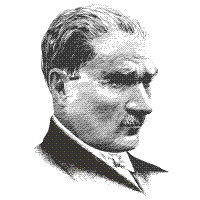 2019-2020 EĞİTİM ÖĞRETİM YILI                                        10. SINIF DİL VE ANLATIM  DERSİ I. DÖNEM I. ORTAK SINAV CEVAP ANAHTARIDIR.2019-2020 EĞİTİM ÖĞRETİM YILI                                        10. SINIF DİL VE ANLATIM  DERSİ I. DÖNEM I. ORTAK SINAV CEVAP ANAHTARIDIR.2019-2020 EĞİTİM ÖĞRETİM YILI                                        10. SINIF DİL VE ANLATIM  DERSİ I. DÖNEM I. ORTAK SINAV CEVAP ANAHTARIDIR.2019-2020 EĞİTİM ÖĞRETİM YILI                                        10. SINIF DİL VE ANLATIM  DERSİ I. DÖNEM I. ORTAK SINAV CEVAP ANAHTARIDIR.2019-2020 EĞİTİM ÖĞRETİM YILI                                        10. SINIF DİL VE ANLATIM  DERSİ I. DÖNEM I. ORTAK SINAV CEVAP ANAHTARIDIR.2019-2020 EĞİTİM ÖĞRETİM YILI                                        10. SINIF DİL VE ANLATIM  DERSİ I. DÖNEM I. ORTAK SINAV CEVAP ANAHTARIDIR.2019-2020 EĞİTİM ÖĞRETİM YILI                                        10. SINIF DİL VE ANLATIM  DERSİ I. DÖNEM I. ORTAK SINAV CEVAP ANAHTARIDIR.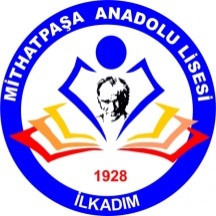 ADI SOYADIALDIĞIPUANRAKAMLASINIFI SINIFI 10- NO:ALDIĞIPUANYAZIYLABELİRTİLİ İSİM TAMLAMASI A-D-F-H-İBELİRTİSİZ İSİM TAMLAMASI   C-E-GZİNCİRLEME İSİM TAMLAMASIB-I Özel adTür adıSomut adSoyut adTekil adÇoğul adTopluluk adıAliinsanağaçdüşünceçocukderslermilletkitapKİTAP- IKİTAP-AKİTAP-TAKİTAP-TAN7- Cümlelerdeki anlatım bozukluklarının neden kaynaklandığını (bağlaşıklık- bağdaşıklık ) belirleyip, bozukluğun nasıl düzeltileceğini cümlelerin altlarına yazınız.(10p) Örnek:    Ödevini yaptın mı? (bağlaşıklık )                                                                                        Kimin? Onun mu kendisinin mi? Belli olmuyor.            En sevdiğim dostumla yol ayrılığında bir süre ayaküstü söyleştik. BAĞDAŞIKLIK                       YOL AYRIMINDA OLMALIAna, baba ve kardeşimizi kader; arkadaşımızı biz seçeriz. (BAĞLAŞIKLIK)KADER SEÇER OLMALI…………………………………Eski fotoğraflara bakarken yaşanmış anılarım gözümün önüne geldi. (BAĞDAŞIKLIK)      ANILAR ZATEN YAŞANIR…………………………Çobanın sesi karşıki dağlardan yansıdı. (BAĞDAŞIKLIK) SES YANSIMAZ  YANKILANIR………………..Dershanede dersler sona erecek ve tatile girecekler. (BAĞLAŞIKLIK) ÖĞRENCİLER TATİLE GİRECEKLER OLMALI……………………….8-.Anlatımın ilkeleriyle ilgili aşağıda verilen kavramların açıklamalarını bir cümleyle yazınız.(10 p)   Açıklık:  Anlatımın anlaşılır olmasıdır.Bir cümleden tek bir anlam çıkmalıdırYalınlık:: Anlatımın gerektiği kadar süs(mecaz) içermesidirDuruluk: Anlatımda gereksiz sözcüğün olmamasıdır.Akıcılık: Anlatımın pürüzsüz olmasıdırÖzlülük:  Bir yazıda az sözcükle çok şey anlatılmasıdırDişimin ağrısından bu gece uyuyamadım.
Cacığa bir diş sarımsak koyarak.
Babam bu evi dişinden tırnağından artırarak yaptı.10.  Aşağıdaki noktalı yerlere uygun kelimeleri yazınız. (10 p) Başkasından öğrenilenleri, duyulanları ifade etmek amacıyla gerçekleştirilen anlatıma DOLAYLI  ANLATIM……denir.Metnin dil ve ifadesinin sade, gösterişsiz ve süssüz olması  YALIN… anlatımın ilkesidir.Dil öğelerinin dil bilgisi kurallarına uygun bir şekilde yan yana getirilmesine  BAĞLAŞIKLIK…. denir.Kelime, kelime grubu ya da cümlelerin metinde bulunduğu yere bağlı olarak farklı anlamlar kazanmasına BAĞLAM…denir.Sanat metinlerinde anlatıcı kurmaca kişiyken ÖĞRETİCİ  metinlerde gerçek kişidir. Bir duyguyu, bir düşünceyi, bir  konuyu sözlü veya yazılı olarak bildirmeye ANLATIM………  denir.Bir nesnenin, olayın veya bir gerçeğin, niteliklerinin bilinmesi amacıyla, dikkatli ve planlı olarak ele alınıp incelenmesine…… GÖZLEM-ARAŞTIRMA………. denir.  İnsan  tasvirlerine PORTRE……  denir.Öğretici veya  edebi eserde  işlenen evrensel düşünce ve görüşe  eserin yansıttığı duyguya TEMA.  denir.Davranışlardan yola çıkarak bir kişinin psikolojik durumunun betimlenmesine RUHSAL PORTRE… denir13.  a)“karıncalar-bırakmak-lazım-devler-çalışmak-gibi- için-eserler”  sözcüklerinden anlamlı ve kurallı bir cümle oluşturunuz. (5 puan) DEVLER  GİBİ ESERLER  BIRAKMAK  İÇİN  KARINCALAR GİBİ ÇALIŞMAK  LAZIM.b)“açıksa-pek-zihniniz-gidemezsiniz-kendi-yalnızca-uzağa-varsayımlarınıza” sözcüklerinden bağdaşıklığa ve bağlaşıklığa uygun bir cümle oluşturunuz. (5p.)  ZİHNİNİZ YALNIZCA KENDİ VARSAYIMLARINIZA AÇIKSA PEK UZAĞA GİDEMEZSİNİZ.Erdem arkasına bakmadan yürüyordu.  Sinirliydi. Belli ki onu çok kızdırmışlardı. Öfkesi her halinden belli oluyordu. Eliyle garip işaretle yaparak hızlı hızlı yürüyor, bir yandan da eve gidince neler yapacaklarının bir bir planını yapıyordu. İntikamını mutlaka almalıydı. Bu yapılanlar asla onların yanına kalmamalıydı. İlk olarak Ahmet’e nasıl bir ceza verebileceğini düşündü11. Yukarıdaki metnin anlatım türü nedir ve anlatıcısı kimdir? Anlatıcı kurmaca mıdır gerçek bir kişi midir?Hangi bakış açısıyla yazılmıştır? Açıklayarak yazınız.(2+2+2+2)= 8(puan)Metinde öyküleyici anlatım kullanılmıştır.Metnin anlatıcısı  yazardır .Kurmacadır. Gerçek bir kişi  değildir Metin ilahi bakış açısıyla yazılmıştır14-Aşağıdaki cümlelerin karşısına doğru ise “D”, yanlış ise “Y” yazınız. (5 p) 	- Yazarın şahsi düşüncelerini gerçekleştirdiği anlatıma dolaylı anlatım denir. (Y )	- Tartışmalarda amaç, bir sonuca ulaşmak değil; kendi fikirlerini kabul ettirmektir. (Y )	- Yazarın hislerini, kanaatlerini gerçekleştirdiği anlatım doğrudan anlatımdır. (D )	- Münazaraya seyircilerin katılmasıyla forum oluşur.  (Y )	- Betimleyici anlatımda  gözleme çok sık başvurulur. (D)Köşeyi döner dönmez ciğerinize bir iğde kokusu dolar. Uzun süre nereden geldiği belli olmaz. Derken  iğde kokusunun netliği kaybolur. Hanımeli, ardından diğer kokuları duyar, zaman zaman bunları birbirine karıştırarak içinize çekebilirsiniz. Hâlâ görünürde bir şeyler yoktur. Bir an kulaklarınız, yüksekten hızla dökülen bir suyun sesini duyar; durur, dinlersiniz12-  Yukarıdaki parçada ayrıntıların seçiminde  hangi duyu organlarından yararlanılmıştır? (6 Puan) KOKLAMA-GÖRME- DUYMA 15. Şiirdeki alışılmış ve alışılmamış bağdaştırmaları yandaki boşluğa yazınız.(4p)“Körpe merdivende taze yaprakVe kör bir gül avuçlarında gelininMerdivenin kalbi çıkmaz sokakDilsiz hayalleriydi  ellerinin”ALIŞILMIŞ BAĞDAŞTIRMALAR: TAZE  YAPRAK - GELİNİN AVUÇLARI   ÇIKMAZ SOKAK  ALIŞILMAMIŞ BAĞDAŞTITMALAR: KÖRPE MERDİVEN- KÖR BİR GÜL-MERDİVENİN KALBİ- DİLSİZ HAYALLER – ELLERİN HAYALLERİ                                                